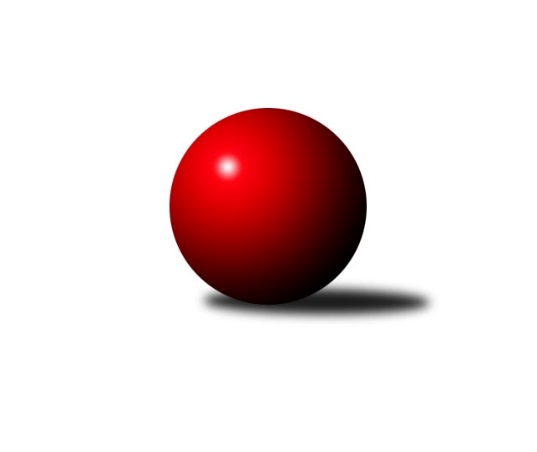 Č.1Ročník 2013/2014	16.7.2024 1. KLZ 2013/2014Statistika 1. kolaTabulka družstev:		družstvo	záp	výh	rem	proh	skore	sety	průměr	body	plné	dorážka	chyby	1.	KK Slavia Praha	1	1	0	0	7.0 : 1.0 	(16.0 : 8.0)	3306	2	2184	1122	15	2.	KK Zábřeh	1	1	0	0	7.0 : 1.0 	(12.0 : 12.0)	3266	2	2171	1095	32	3.	TJ Valašské Meziříčí	1	1	0	0	6.0 : 2.0 	(13.5 : 10.5)	3346	2	2208	1138	16	4.	SKK  Náchod	1	1	0	0	6.0 : 2.0 	(13.0 : 11.0)	3315	2	2229	1086	24	5.	KK Konstruktiva Praha	1	0	1	0	4.0 : 4.0 	(13.0 : 11.0)	3002	1	2043	959	28	6.	TJ Sokol Husovice	1	0	1	0	4.0 : 4.0 	(12.0 : 12.0)	3210	1	2157	1053	31	7.	TJ Sokol Duchcov	1	0	1	0	4.0 : 4.0 	(12.0 : 12.0)	3161	1	2182	979	38	8.	Sokol Spořice	1	0	1	0	4.0 : 4.0 	(11.0 : 13.0)	2999	1	2078	921	45	9.	KK Blansko	1	0	0	1	2.0 : 6.0 	(11.0 : 13.0)	3312	0	2234	1078	21	10.	KC Zlín	1	0	0	1	2.0 : 6.0 	(10.5 : 13.5)	3184	0	2188	996	36	11.	TJ Nový Jičín ˝A˝	1	0	0	1	1.0 : 7.0 	(12.0 : 12.0)	3184	0	2150	1034	37	12.	TJ Spartak Přerov	1	0	0	1	1.0 : 7.0 	(8.0 : 16.0)	3124	0	2107	1017	27Tabulka doma:		družstvo	záp	výh	rem	proh	skore	sety	průměr	body	maximum	minimum	1.	KK Slavia Praha	1	1	0	0	7.0 : 1.0 	(16.0 : 8.0)	3306	2	3306	3306	2.	TJ Valašské Meziříčí	1	1	0	0	6.0 : 2.0 	(13.5 : 10.5)	3346	2	3346	3346	3.	TJ Sokol Husovice	1	0	1	0	4.0 : 4.0 	(12.0 : 12.0)	3210	1	3210	3210	4.	Sokol Spořice	1	0	1	0	4.0 : 4.0 	(11.0 : 13.0)	2999	1	2999	2999	5.	KK Zábřeh	0	0	0	0	0.0 : 0.0 	(0.0 : 0.0)	0	0	0	0	6.	TJ Sokol Duchcov	0	0	0	0	0.0 : 0.0 	(0.0 : 0.0)	0	0	0	0	7.	SKK  Náchod	0	0	0	0	0.0 : 0.0 	(0.0 : 0.0)	0	0	0	0	8.	KC Zlín	0	0	0	0	0.0 : 0.0 	(0.0 : 0.0)	0	0	0	0	9.	KK Konstruktiva Praha	0	0	0	0	0.0 : 0.0 	(0.0 : 0.0)	0	0	0	0	10.	TJ Spartak Přerov	0	0	0	0	0.0 : 0.0 	(0.0 : 0.0)	0	0	0	0	11.	KK Blansko	1	0	0	1	2.0 : 6.0 	(11.0 : 13.0)	3312	0	3312	3312	12.	TJ Nový Jičín ˝A˝	1	0	0	1	1.0 : 7.0 	(12.0 : 12.0)	3184	0	3184	3184Tabulka venku:		družstvo	záp	výh	rem	proh	skore	sety	průměr	body	maximum	minimum	1.	KK Zábřeh	1	1	0	0	7.0 : 1.0 	(12.0 : 12.0)	3266	2	3266	3266	2.	SKK  Náchod	1	1	0	0	6.0 : 2.0 	(13.0 : 11.0)	3315	2	3315	3315	3.	KK Konstruktiva Praha	1	0	1	0	4.0 : 4.0 	(13.0 : 11.0)	3002	1	3002	3002	4.	TJ Sokol Duchcov	1	0	1	0	4.0 : 4.0 	(12.0 : 12.0)	3161	1	3161	3161	5.	Sokol Spořice	0	0	0	0	0.0 : 0.0 	(0.0 : 0.0)	0	0	0	0	6.	KK Slavia Praha	0	0	0	0	0.0 : 0.0 	(0.0 : 0.0)	0	0	0	0	7.	TJ Sokol Husovice	0	0	0	0	0.0 : 0.0 	(0.0 : 0.0)	0	0	0	0	8.	KK Blansko	0	0	0	0	0.0 : 0.0 	(0.0 : 0.0)	0	0	0	0	9.	TJ Valašské Meziříčí	0	0	0	0	0.0 : 0.0 	(0.0 : 0.0)	0	0	0	0	10.	TJ Nový Jičín ˝A˝	0	0	0	0	0.0 : 0.0 	(0.0 : 0.0)	0	0	0	0	11.	KC Zlín	1	0	0	1	2.0 : 6.0 	(10.5 : 13.5)	3184	0	3184	3184	12.	TJ Spartak Přerov	1	0	0	1	1.0 : 7.0 	(8.0 : 16.0)	3124	0	3124	3124Tabulka podzimní části:		družstvo	záp	výh	rem	proh	skore	sety	průměr	body	doma	venku	1.	KK Slavia Praha	1	1	0	0	7.0 : 1.0 	(16.0 : 8.0)	3306	2 	1 	0 	0 	0 	0 	0	2.	KK Zábřeh	1	1	0	0	7.0 : 1.0 	(12.0 : 12.0)	3266	2 	0 	0 	0 	1 	0 	0	3.	TJ Valašské Meziříčí	1	1	0	0	6.0 : 2.0 	(13.5 : 10.5)	3346	2 	1 	0 	0 	0 	0 	0	4.	SKK  Náchod	1	1	0	0	6.0 : 2.0 	(13.0 : 11.0)	3315	2 	0 	0 	0 	1 	0 	0	5.	KK Konstruktiva Praha	1	0	1	0	4.0 : 4.0 	(13.0 : 11.0)	3002	1 	0 	0 	0 	0 	1 	0	6.	TJ Sokol Husovice	1	0	1	0	4.0 : 4.0 	(12.0 : 12.0)	3210	1 	0 	1 	0 	0 	0 	0	7.	TJ Sokol Duchcov	1	0	1	0	4.0 : 4.0 	(12.0 : 12.0)	3161	1 	0 	0 	0 	0 	1 	0	8.	Sokol Spořice	1	0	1	0	4.0 : 4.0 	(11.0 : 13.0)	2999	1 	0 	1 	0 	0 	0 	0	9.	KK Blansko	1	0	0	1	2.0 : 6.0 	(11.0 : 13.0)	3312	0 	0 	0 	1 	0 	0 	0	10.	KC Zlín	1	0	0	1	2.0 : 6.0 	(10.5 : 13.5)	3184	0 	0 	0 	0 	0 	0 	1	11.	TJ Nový Jičín ˝A˝	1	0	0	1	1.0 : 7.0 	(12.0 : 12.0)	3184	0 	0 	0 	1 	0 	0 	0	12.	TJ Spartak Přerov	1	0	0	1	1.0 : 7.0 	(8.0 : 16.0)	3124	0 	0 	0 	0 	0 	0 	1Tabulka jarní části:		družstvo	záp	výh	rem	proh	skore	sety	průměr	body	doma	venku	1.	KK Zábřeh	0	0	0	0	0.0 : 0.0 	(0.0 : 0.0)	0	0 	0 	0 	0 	0 	0 	0 	2.	KK Slavia Praha	0	0	0	0	0.0 : 0.0 	(0.0 : 0.0)	0	0 	0 	0 	0 	0 	0 	0 	3.	TJ Sokol Duchcov	0	0	0	0	0.0 : 0.0 	(0.0 : 0.0)	0	0 	0 	0 	0 	0 	0 	0 	4.	TJ Spartak Přerov	0	0	0	0	0.0 : 0.0 	(0.0 : 0.0)	0	0 	0 	0 	0 	0 	0 	0 	5.	Sokol Spořice	0	0	0	0	0.0 : 0.0 	(0.0 : 0.0)	0	0 	0 	0 	0 	0 	0 	0 	6.	KC Zlín	0	0	0	0	0.0 : 0.0 	(0.0 : 0.0)	0	0 	0 	0 	0 	0 	0 	0 	7.	TJ Sokol Husovice	0	0	0	0	0.0 : 0.0 	(0.0 : 0.0)	0	0 	0 	0 	0 	0 	0 	0 	8.	KK Blansko	0	0	0	0	0.0 : 0.0 	(0.0 : 0.0)	0	0 	0 	0 	0 	0 	0 	0 	9.	TJ Valašské Meziříčí	0	0	0	0	0.0 : 0.0 	(0.0 : 0.0)	0	0 	0 	0 	0 	0 	0 	0 	10.	SKK  Náchod	0	0	0	0	0.0 : 0.0 	(0.0 : 0.0)	0	0 	0 	0 	0 	0 	0 	0 	11.	KK Konstruktiva Praha	0	0	0	0	0.0 : 0.0 	(0.0 : 0.0)	0	0 	0 	0 	0 	0 	0 	0 	12.	TJ Nový Jičín ˝A˝	0	0	0	0	0.0 : 0.0 	(0.0 : 0.0)	0	0 	0 	0 	0 	0 	0 	0 Zisk bodů pro družstvo:		jméno hráče	družstvo	body	zápasy	v %	dílčí body	sety	v %	1.	Monika Smutná 	TJ Sokol Husovice 	1	/	1	(100%)	4	/	4	(100%)	2.	Barbora Divílková st.	KC Zlín 	1	/	1	(100%)	4	/	4	(100%)	3.	Markéta Hofmanová 	TJ Sokol Duchcov 	1	/	1	(100%)	4	/	4	(100%)	4.	Klára Zubajová 	TJ Valašské Meziříčí 	1	/	1	(100%)	4	/	4	(100%)	5.	Lucie Nevřivová 	KK Blansko  	1	/	1	(100%)	4	/	4	(100%)	6.	Marie Chlumská 	KK Konstruktiva Praha  	1	/	1	(100%)	3	/	4	(75%)	7.	Simona Koutníková 	TJ Sokol Duchcov 	1	/	1	(100%)	3	/	4	(75%)	8.	Lenka Horňáková 	KK Zábřeh 	1	/	1	(100%)	3	/	4	(75%)	9.	Vendula Šebková 	TJ Valašské Meziříčí 	1	/	1	(100%)	3	/	4	(75%)	10.	Markéta Gabrhelová 	TJ Sokol Husovice 	1	/	1	(100%)	3	/	4	(75%)	11.	Vladimíra Šťastná 	KK Slavia Praha 	1	/	1	(100%)	3	/	4	(75%)	12.	Lenka Hrdinová 	TJ Nový Jičín ˝A˝ 	1	/	1	(100%)	3	/	4	(75%)	13.	Martina Kuželová 	Sokol Spořice 	1	/	1	(100%)	3	/	4	(75%)	14.	Hana Viewegová 	KK Konstruktiva Praha  	1	/	1	(100%)	3	/	4	(75%)	15.	Michaela Kučerová 	SKK  Náchod 	1	/	1	(100%)	3	/	4	(75%)	16.	Dana Adamů 	SKK  Náchod 	1	/	1	(100%)	3	/	4	(75%)	17.	Lucie Moravcová 	SKK  Náchod 	1	/	1	(100%)	3	/	4	(75%)	18.	Natálie Topičová 	TJ Valašské Meziříčí 	1	/	1	(100%)	2.5	/	4	(63%)	19.	Dana Wiedermannová 	KK Zábřeh 	1	/	1	(100%)	2	/	4	(50%)	20.	Vlasta Kohoutová 	KK Slavia Praha 	1	/	1	(100%)	2	/	4	(50%)	21.	Pavlína Keprtová 	KK Zábřeh 	1	/	1	(100%)	2	/	4	(50%)	22.	Šárka Majerová 	SKK  Náchod 	1	/	1	(100%)	2	/	4	(50%)	23.	Olga Ollingerová 	KK Zábřeh 	1	/	1	(100%)	2	/	4	(50%)	24.	Romana Švubová 	KK Zábřeh 	1	/	1	(100%)	2	/	4	(50%)	25.	Kamila Katzerová 	TJ Spartak Přerov 	1	/	1	(100%)	2	/	4	(50%)	26.	Bohdana Jankových 	KC Zlín 	1	/	1	(100%)	2	/	4	(50%)	27.	Lucie Tauerová 	Sokol Spořice 	1	/	1	(100%)	2	/	4	(50%)	28.	Ivana Březinová 	Sokol Spořice 	1	/	1	(100%)	2	/	4	(50%)	29.	Renata Rybářová 	Sokol Spořice 	1	/	1	(100%)	2	/	4	(50%)	30.	Adéla Kolaříková 	TJ Sokol Duchcov 	1	/	1	(100%)	2	/	4	(50%)	31.	Šárka Marková 	KK Slavia Praha 	1	/	1	(100%)	2	/	4	(50%)	32.	Lenka Kalová st.	KK Blansko  	1	/	1	(100%)	2	/	4	(50%)	33.	Alena Kantnerová 	TJ Valašské Meziříčí 	1	/	1	(100%)	2	/	4	(50%)	34.	Olga Bučková 	TJ Sokol Duchcov 	1	/	1	(100%)	2	/	4	(50%)	35.	Šárka Nováková 	KC Zlín 	0	/	1	(0%)	2	/	4	(50%)	36.	Markéta Jandíková 	TJ Valašské Meziříčí 	0	/	1	(0%)	2	/	4	(50%)	37.	Michaela Sedláčková 	TJ Spartak Přerov 	0	/	1	(0%)	2	/	4	(50%)	38.	Martina Janyšková 	TJ Spartak Přerov 	0	/	1	(0%)	2	/	4	(50%)	39.	Dana Viková 	TJ Nový Jičín ˝A˝ 	0	/	1	(0%)	2	/	4	(50%)	40.	Růžena Smrčková 	KK Slavia Praha 	0	/	1	(0%)	2	/	4	(50%)	41.	Martina Čapková 	KK Konstruktiva Praha  	0	/	1	(0%)	2	/	4	(50%)	42.	Pavlína Procházková 	TJ Sokol Husovice 	0	/	1	(0%)	2	/	4	(50%)	43.	Petra Vlčková 	SKK  Náchod 	0	/	1	(0%)	2	/	4	(50%)	44.	Veronika Petrov 	KK Konstruktiva Praha  	0	/	1	(0%)	2	/	4	(50%)	45.	Eva Kopřivová 	KK Konstruktiva Praha  	0	/	1	(0%)	2	/	4	(50%)	46.	Soňa Lahodová 	KK Blansko  	0	/	1	(0%)	2	/	4	(50%)	47.	Nela Pristandová 	TJ Nový Jičín ˝A˝ 	0	/	1	(0%)	2	/	4	(50%)	48.	Lucie Kelpenčevová 	TJ Sokol Husovice 	0	/	1	(0%)	2	/	4	(50%)	49.	Martina Hrdinová 	TJ Nový Jičín ˝A˝ 	0	/	1	(0%)	2	/	4	(50%)	50.	Hana Kubáčková 	KC Zlín 	0	/	1	(0%)	1.5	/	4	(38%)	51.	Nikol Plačková 	TJ Sokol Duchcov 	0	/	1	(0%)	1	/	4	(25%)	52.	Veronika Štáblová 	TJ Sokol Husovice 	0	/	1	(0%)	1	/	4	(25%)	53.	Lenka Kubová 	KK Zábřeh 	0	/	1	(0%)	1	/	4	(25%)	54.	Miriam Nocarová 	Sokol Spořice 	0	/	1	(0%)	1	/	4	(25%)	55.	Eva Jelínková 	Sokol Spořice 	0	/	1	(0%)	1	/	4	(25%)	56.	Zdeňka Ševčíková 	KK Blansko  	0	/	1	(0%)	1	/	4	(25%)	57.	Dana Musilová 	KK Blansko  	0	/	1	(0%)	1	/	4	(25%)	58.	Soňa Daňková 	KK Blansko  	0	/	1	(0%)	1	/	4	(25%)	59.	Kateřina Kohoutová 	KK Konstruktiva Praha  	0	/	1	(0%)	1	/	4	(25%)	60.	Marie Kolářová 	TJ Nový Jičín ˝A˝ 	0	/	1	(0%)	1	/	4	(25%)	61.	Ivana Pitronová 	KC Zlín 	0	/	1	(0%)	1	/	4	(25%)	62.	Jana Holubová 	TJ Spartak Přerov 	0	/	1	(0%)	1	/	4	(25%)	63.	Kristýna Strouhalová 	TJ Spartak Přerov 	0	/	1	(0%)	1	/	4	(25%)	64.	Martina Zimáková 	TJ Valašské Meziříčí 	0	/	1	(0%)	0	/	4	(0%)	65.	Kateřina Fajdeková 	TJ Spartak Přerov 	0	/	1	(0%)	0	/	4	(0%)	66.	Zuzana Kolaříková 	TJ Sokol Husovice 	0	/	1	(0%)	0	/	4	(0%)	67.	Lenka Menšíková 	KC Zlín 	0	/	1	(0%)	0	/	4	(0%)	68.	Michaela Divišová 	SKK  Náchod 	0	/	1	(0%)	0	/	4	(0%)Průměry na kuželnách:		kuželna	průměr	plné	dorážka	chyby	výkon na hráče	1.	KK Blansko, 1-6	3313	2231	1082	22.5	(552.3)	2.	TJ Valašské Meziříčí, 1-4	3265	2198	1067	26.0	(544.2)	3.	TJ Nový Jičín, 1-4	3225	2160	1064	34.5	(537.5)	4.	KK Slavia Praha, 1-4	3215	2145	1069	21.0	(535.8)	5.	TJ Sokol Husovice, 1-4	3185	2169	1016	34.5	(530.9)	6.	Golf Chomutov, 1-4	3000	2060	940	36.5	(500.1)Nejlepší výkony na kuželnách:KK Blansko, 1-6SKK  Náchod	3315	1. kolo	Lucie Moravcová 	SKK  Náchod	597	1. koloKK Blansko 	3312	1. kolo	Lucie Nevřivová 	KK Blansko 	585	1. kolo		. kolo	Lenka Kalová st.	KK Blansko 	560	1. kolo		. kolo	Michaela Kučerová 	SKK  Náchod	559	1. kolo		. kolo	Šárka Majerová 	SKK  Náchod	558	1. kolo		. kolo	Soňa Daňková 	KK Blansko 	554	1. kolo		. kolo	Soňa Lahodová 	KK Blansko 	551	1. kolo		. kolo	Dana Adamů 	SKK  Náchod	545	1. kolo		. kolo	Zdeňka Ševčíková 	KK Blansko 	541	1. kolo		. kolo	Petra Vlčková 	SKK  Náchod	534	1. koloTJ Valašské Meziříčí, 1-4TJ Valašské Meziříčí	3346	1. kolo	Klára Zubajová 	TJ Valašské Meziříčí	594	1. koloKC Zlín	3184	1. kolo	Vendula Šebková 	TJ Valašské Meziříčí	574	1. kolo		. kolo	Bohdana Jankových 	KC Zlín	568	1. kolo		. kolo	Barbora Divílková st.	KC Zlín	563	1. kolo		. kolo	Alena Kantnerová 	TJ Valašské Meziříčí	552	1. kolo		. kolo	Markéta Jandíková 	TJ Valašské Meziříčí	548	1. kolo		. kolo	Natálie Topičová 	TJ Valašské Meziříčí	548	1. kolo		. kolo	Ivana Pitronová 	KC Zlín	544	1. kolo		. kolo	Šárka Nováková 	KC Zlín	533	1. kolo		. kolo	Martina Zimáková 	TJ Valašské Meziříčí	530	1. koloTJ Nový Jičín, 1-4KK Zábřeh	3266	1. kolo	Lenka Hrdinová 	TJ Nový Jičín ˝A˝	593	1. koloTJ Nový Jičín ˝A˝	3184	1. kolo	Lenka Horňáková 	KK Zábřeh	577	1. kolo		. kolo	Olga Ollingerová 	KK Zábřeh	566	1. kolo		. kolo	Marie Kolářová 	TJ Nový Jičín ˝A˝	550	1. kolo		. kolo	Lenka Kubová 	KK Zábřeh	549	1. kolo		. kolo	Martina Hrdinová 	TJ Nový Jičín ˝A˝	549	1. kolo		. kolo	Dana Wiedermannová 	KK Zábřeh	535	1. kolo		. kolo	Romana Švubová 	KK Zábřeh	523	1. kolo		. kolo	Pavlína Keprtová 	KK Zábřeh	516	1. kolo		. kolo	Nela Pristandová 	TJ Nový Jičín ˝A˝	498	1. koloKK Slavia Praha, 1-4KK Slavia Praha	3306	1. kolo	Naděžda Dobešová 	KK Slavia Praha	566	1. koloTJ Spartak Přerov	3124	1. kolo	Vladimíra Šťastná 	KK Slavia Praha	565	1. kolo		. kolo	Vlasta Kohoutová 	KK Slavia Praha	561	1. kolo		. kolo	Šárka Marková 	KK Slavia Praha	554	1. kolo		. kolo	Helena Gruszková 	KK Slavia Praha	551	1. kolo		. kolo	Martina Janyšková 	TJ Spartak Přerov	545	1. kolo		. kolo	Michaela Sedláčková 	TJ Spartak Přerov	530	1. kolo		. kolo	Jana Holubová 	TJ Spartak Přerov	522	1. kolo		. kolo	Kristýna Strouhalová 	TJ Spartak Přerov	520	1. kolo		. kolo	Kamila Katzerová 	TJ Spartak Přerov	510	1. koloTJ Sokol Husovice, 1-4TJ Sokol Husovice	3210	1. kolo	Markéta Hofmanová 	TJ Sokol Duchcov	605	1. koloTJ Sokol Duchcov	3161	1. kolo	Markéta Gabrhelová 	TJ Sokol Husovice	558	1. kolo		. kolo	Olga Bučková 	TJ Sokol Duchcov	553	1. kolo		. kolo	Zuzana Kolaříková 	TJ Sokol Husovice	550	1. kolo		. kolo	Pavlína Procházková 	TJ Sokol Husovice	546	1. kolo		. kolo	Monika Smutná 	TJ Sokol Husovice	542	1. kolo		. kolo	Simona Koutníková 	TJ Sokol Duchcov	523	1. kolo		. kolo	Nikol Plačková 	TJ Sokol Duchcov	519	1. kolo		. kolo	Adéla Kolaříková 	TJ Sokol Duchcov	519	1. kolo		. kolo	Veronika Štáblová 	TJ Sokol Husovice	516	1. koloGolf Chomutov, 1-4KK Konstruktiva Praha 	3002	1. kolo	Hana Viewegová 	KK Konstruktiva Praha 	533	1. koloSokol Spořice	2999	1. kolo	Lucie Tauerová 	Sokol Spořice	516	1. kolo		. kolo	Renata Rybářová 	Sokol Spořice	513	1. kolo		. kolo	Martina Čapková 	KK Konstruktiva Praha 	510	1. kolo		. kolo	Miriam Nocarová 	Sokol Spořice	502	1. kolo		. kolo	Eva Kopřivová 	KK Konstruktiva Praha 	500	1. kolo		. kolo	Marie Chlumská 	KK Konstruktiva Praha 	497	1. kolo		. kolo	Ivana Březinová 	Sokol Spořice	492	1. kolo		. kolo	Martina Kuželová 	Sokol Spořice	491	1. kolo		. kolo	Veronika Petrov 	KK Konstruktiva Praha 	487	1. koloČetnost výsledků:	7.0 : 1.0	1x	6.0 : 2.0	1x	4.0 : 4.0	2x	2.0 : 6.0	1x	1.0 : 7.0	1x